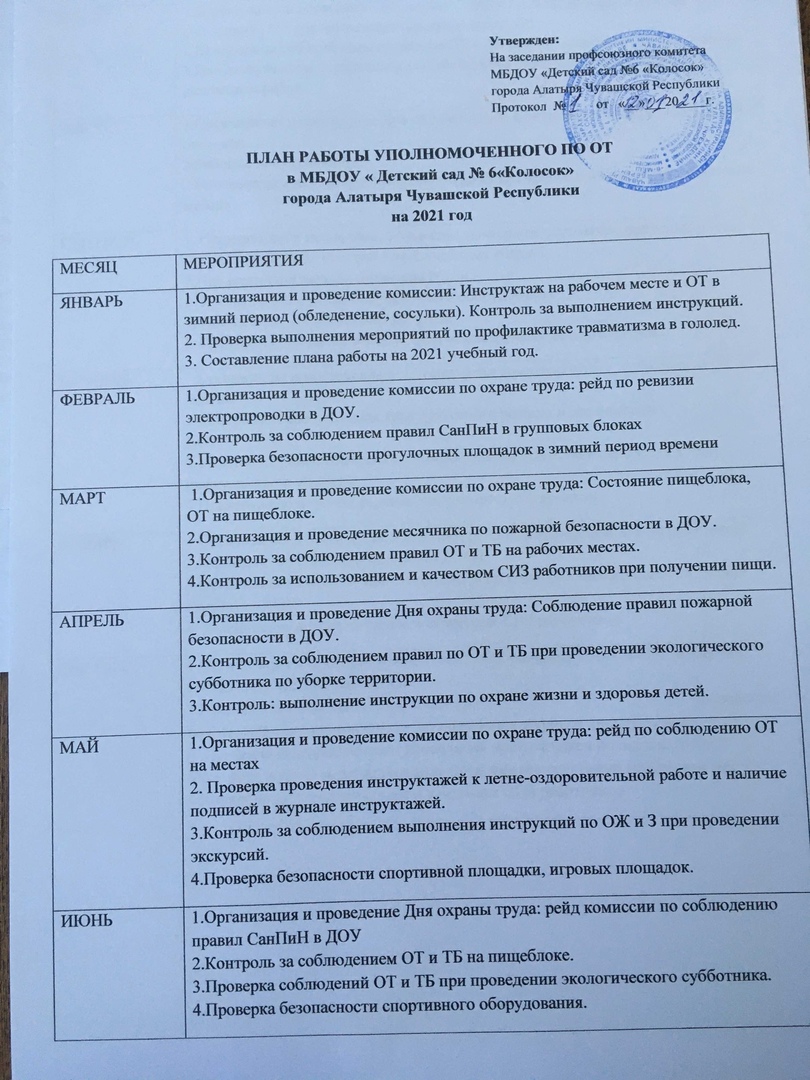 ИЮЛЬ1.Организация и проведение Дня охраны труда: Состояние территории ДОУ, соблюдение ОТ при проведении прогулок с детьми.                                                        2.Контроль за соблюдением правил по ОТ и ТБ при проведении ремонтных работ.                3.Контроль за использованием и качеством СИЗ работников при проведении ремонтных работ.АВГУСТ1.Организация и проведение Дня охраны труда: Контроль за соблюдением графика отпусков.                                                                                                                                   2.Работа с документацией.                                                                                                 3.Контроль за соблюдением антропометрических требований при подборе детской мебели.СЕНТЯБРЬ1. Организация и проведение комиссии: санитарное состояние групповых блоков и охраны труда: рейд «Готовность к учебному году».                                                      2.Проверка санитарного состояния групп.                                                                                  3. Проверка безопасности спортивного оборудования.                                                                            4. Обновление уголка по охране труда                                                                                         5. Проверка наличия на рабочих местах инструкций по охране трудаОКТЯБРЬ1.Организация и проведение комиссии: рейд комиссии по ОТ, соблюдение ОТ на местах.                                                                                                                                               2.Контроль за соблюдением температурного режима в помещениях                         ДОУ.                                                                                                                                       3.Участие в проведении практического занятия «Действие персонала в ЧС» (эвакуация при пожаре).                                                                                                     4.Проверка соблюдения режима дня в возрастных группах.НОЯБРЬ1.Организация и проведение комиссии: рейд по соблюдению ОТ на прачечной.             2. Работа по обновлению материала по ОТ.                                                               3.Организация и проведение комиссии: рейд комиссии по соблюдению правил СанПиН в ДОУ                                                                                                                                     4. Контроль за использованием и качеством СИЗ работников.ДЕКАБРЬ1.Организация и проведение комиссии: наличие инструкций по ОТ на местах, соблюдение ОТ при работе  сторожей.                                                                                                     2.Проверка проведения инструктажа при                                                  проведении новогодних утренников и наличие подписей в журнале инструктажей.                                              3. Проверка своевременности проведения инструктажей по охране труда (просмотр журналов регистрации проведения инструктажей на рабочем месте).       4.Контроль за использованием и качеством СИЗ работников 